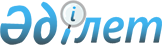 Об утверждении Правил проведения раздельных сходов местного сообщества и количественного состава представителей жителей села для участия в сходе местного сообщества Есильского сельского округа Тимирязевского района Северо-Казахстанской области
					
			Утративший силу
			
			
		
					Решение Тимирязевского районнного маслихата Северо-Казахстанской области от 28 февраля 2014 года N 24/8. Зарегистрировано Департаментом юстиции Северо-Казахстанской области 2 апреля 2014 года N 2624. Утратил силу решением Тимирязевского районного маслихата Северо-Казахстанской области от 3 марта 2022 года № 10/10
      Сноска. Утратил силу решением Тимирязевского районного маслихата Северо-Казахстанской области от 03.03.2022 № 10/10 (вводится в действие по истечении десяти календарных дней после дня его первого официального опубликования).
      Сноска. Заголовок в редакции решения Тимирязевского районного маслихата Северо-Казахстанской области от 05.08.2021 № 5/5 (вводится в действие по истечении десяти календарных дней после дня его первого официального опубликования).
      В соответствии с пунктом 6 статьи 39-3 Закона Республики Казахстан от 23 января 2001 года "О местном государственном управлении и самоуправлении в Республике Казахстан" и постановлением Правительства Республики Казахстан от 18 октября 2013 года № 1106 "Об утверждении Типовых правил проведения раздельных сходов местного сообщества" Тимирязевский районный маслихат РЕШИЛ:
      1. Утвердить прилагаемые Правила проведения раздельных сходов местного сообщества Есильского сельского округа Тимирязевского района Северо-Казахстанской области.
      2. Утвердить количественный состав представителей жителей сел для участия в сходе местного сообщества Есильского сельского округа Тимирязевского района Северо-Казахстанской области согласно приложению к настоящему решению.
      3. Настоящее решение вступает в силу со дня государственной регистрации и вводится в действие по истечении десяти календарных дней после дня его первого официального опубликования. Количественный состав представителей жителей сел Есильского сельского округа Тимирязевского района Северо-Казахстанской области для участия в сходе местного сообщества Правила проведения раздельных сходов местного сообщества Есильского сельского округа Тимирязевского района Северо-Казахстанской области
1. Общие положения
      1. Настоящие Правила проведения раздельных сходов местного сообщества Есильского сельского округа Тимирязевского района Северо-Казахстанской области разработаны в соответствии с пунктом 6 статьи 39-3 Закона Республики Казахстан от 23 января 2001 года "О местном государственном управлении и самоуправлении в Республике Казахстан", постановлением Правительства Республики Казахстан от 18 октября 2013 года № 1106 "Об утверждении Типовых правил проведения раздельных сходов местного сообщества" и устанавливают порядок проведения раздельных сходов местного сообщества жителей села Есильского сельского округа Тимирязевского района Северо-Казахстанской области.
      Сноска. Пункт 1 в редакции решения Тимирязевского районного маслихата Северо-Казахстанской области от 05.08.2021 № 5/5 (вводится в действие по истечении десяти календарных дней после дня его первого официального опубликования).


      2. Раздельный сход местного сообщества жителей села (далее - раздельный сход) на территории Есильского сельского округа Тимирязевского района Северо-Казахстанской области созывается и проводится с целью избрания представителей для участия в сходе местного сообщества.
      Сноска. Пункт 2 в редакции решения Тимирязевского районного маслихата Северо-Казахстанской области от 05.08.2021 № 5/5 (вводится в действие по истечении десяти календарных дней после дня его первого официального опубликования).

 2. Порядок проведения раздельных сходов
      3. Раздельный сход созывается акимом Есильского сельского округа Тимирязевского района Северо-Казахстанской области.
      Проведение раздельного схода допускается при наличии положительного решения акима Тимирязевского района Северо-Казахстанской области на проведение схода местного сообщества.
      4. О времени, месте созыва раздельных сходов и обсуждаемых вопросах население местного сообщества оповещается не позднее чем за десять календарных дней до дня его проведения через районные газеты "Көтерілген тың", "Нива" или иными способами.
      5. Проведение раздельного схода в пределах села Есильского сельского округа Тимирязевского района Северо-Казахстанской области организуется акимом Есильского сельского округа Тимирязевского района Северо-Казахстанской области.
      Сноска. Пункт 5 в редакции решения Тимирязевского районного маслихата Северо-Казахстанской области от 05.08.2021 № 5/5 (вводится в действие по истечении десяти календарных дней после дня его первого официального опубликования).


      6. Перед открытием раздельного схода проводится регистрация присутствующих жителей села Есильского сельского округа Тимирязевского района Северо-Казахстанской области, имеющих право в нем участвовать.
      Сноска. Пункт 6 в редакции решения Тимирязевского районного маслихата Северо-Казахстанской области от 05.08.2021 № 5/5 (вводится в действие по истечении десяти календарных дней после дня его первого официального опубликования).


      7. Раздельный сход открывается акимом Есильского сельского округа Тимирязевского района Северо-Казахстанской области или уполномоченным им лицом.
      Председателем раздельного схода является аким Есильского сельского округа Тимирязевского района Северо-Казахстанской области или уполномоченное им лицо.
      Для оформления протокола раздельного схода открытым голосованием избирается секретарь.
      8. Кандидатуры представителей жителей села Есильского сельского округа Тимирязевского района Северо-Казахстанской области для участия в сходе местного сообщества выдвигаются участниками раздельного схода в соответствии с количественным составом, утвержденным Тимирязевским районным маслихатом.
      Сноска. Пункт 8 в редакции решения Тимирязевского районного маслихата Северо-Казахстанской области от 05.08.2021 № 5/5 (вводится в действие по истечении десяти календарных дней после дня его первого официального опубликования).


      9. Голосование проводится открытым способом персонально по каждой кандидатуре. Избранными считаются кандидаты, набравшие наибольшие голоса участников раздельного схода.
      10. На раздельном сходе ведется протокол, который подписывается председателем и секретарем и передается в аппарат акима Есильского сельского округа Тимирязевского района Северо-Казахстанской области.
					© 2012. РГП на ПХВ «Институт законодательства и правовой информации Республики Казахстан» Министерства юстиции Республики Казахстан
				
      Председатель XXIV сессиирайонного маслихата

А. Габова

      Секретарьрайонного маслихата

С. Мустафин
Приложение
к решению районного маслихата
от 28 февраля 2014 года № 24/8
Наименование населенного пункта
Количество представителей жителей сел Есильского сельского округа Тимирязевского района Северо-Казахстанской области (человек)
Для жителей села Нарынгуль Есильского сельского округа Тимирязевского района Северо-Казахстанской области
2
Для жителей села Есиль Есильского сельского округа Тимирязевского района Северо-Казахстанской области
24Утверждены
решением Тимирязевского
районного маслихата
от 28 февраля 2014 года № 24/8